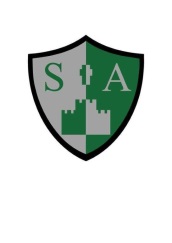 February 2020St Augustine’s Catholic Primary School and NurserySupporting Pupils with Medical Conditions 1.  IntroductionThe Children and Families Act 2014 includes a duty for schools to support children with medical conditions.Where children have a disability, the requirements of the Equality Act 2010 will also apply. Where children have an identified special need, the SEN Code of Practice will also apply.All children have a right to access the full curriculum, adapted to their medical needs and to receive the on-going support, medicines or care that they require at school to help them manage their condition and keep them well.We recognise that medical conditions may impact social and emotional development as well as having educational implications.Our school will build relationships with healthcare professionals and other agencies and in order to support effectively pupils with medical condition.2. Roles and ResponsibilitiesThe Named Person responsible for children with medical conditions is Mrs E Boyde (Senco)This person is responsible for:Informing relevant staff of medical conditionsArranging training for identified staffEnsuring that staff are aware of the need to communicate necessary information about medical conditions to supply staff and where appropriate, taking the lead in communicating this informationAssisting with risk assessment for school visits and other activities outside of the normal timetableDeveloping, monitoring and reviewing Individual Healthcare PlansWorking together with parents, pupils, healthcare professionals and other agenciesThe Governing Body is responsible for:Determining the school’s general policy and ensuring that arrangements are in place to support children with medical conditions.The Head teacher is responsible for:Overseeing the management and provision of support for children with medical conditionsEnsuring that sufficient trained numbers of staff are available to implement the policy and deliver individual healthcare plans, including to cover absence and staff turnoverEnsuring that school staff are appropriately insured and are aware that they are insuredTeachers and Support Staff are responsible forThe day to day management of the medical conditions of children they work with, in line with training received and as set out in IHPsWorking with the named person, ensure that risk assessments are carried out for school visits and other activities outside of the normal timetableProviding information about medical conditions to supply staff who will be covering their role where the need for supply staff is known in advanceNB. Any teacher or support staff member may be asked to provide support to a child with a medical condition, including administering medicines. However, no member of staff can be required to provide this support.St Augustine’s maintain adequate insurance to cover to staff who provide support to students with medical conditions, providing they have received sufficient and suitable training.3. Procedure When Notification Is Received That a Pupil Has a Medical ConditionThe named person will liaise with relevant individuals, including as appropriate parents, the individual pupil, health professionals and other agencies to decide on the support to be provided to the child.Where appropriate, an Individual Healthcare Plan will be drawn up. Appendix A outlines the process for developing individual healthcare plans. 4. Individual Health Care Plans (IHCPs)An IHCP will be written for pupils with a medical condition that is long term and complex. It will clarify what needs to be done, when and by whom and include information about the child’s condition, special requirements, medicines required, what constitutes an emergencyand action to take in the case of an emergency clarity.Where a child has SEND but does not have a statement or EHC plan, their special educational needs will be mentioned in their IHP. IHCPs will be reviewed annually, or earlier if evidence is provided that a child’s needs have changed.5. Administering MedicinesWritten consent from parents must be received before administering any medicine to a child at school•     Medicines will only be accepted for administration if they are:•     Prescribed•     In-date•     LabelledProvided in the original container as dispensed by a pharmacist and include instructions for administration, dosage and storage. The exception to this is insulin which must be in date but will generally be available inside an insulin pen or pump, rather than in its original container.Medicines should be stored safely. Children should know where their medicines are always. Written records will be kept of all medicines administered to children. Pupils who are competent to manage their own health needs and medicines, after discussion with parents/ carers will be allowed to carry their own medicines and relevant devices or will be allowed to access their medicines for self-medication.6. Action In EmergenciesA copy of this information will be displayed in the school office.•	Request an ambulance – dial 999 and be ready with the information below. Speak slowly and clearly and be ready to repeat information if asked.  The school’s telephone number:01928 568936Your nameYour location    Provide the exact location of the patient within the schoolProvide the name of the child and a brief description of their symptomsInform ambulance control of the best entrance to use and state that the crew will be met and taken to the patientAsk office staff to contact premises to open relevant gates for entryContact the parents to inform them of the situation A member of staff should stay with the pupil until the parent/carer arrives. If a parent/carer does not arrive before the pupil is transported to hospital, a member of staff should accompany the child in the ambulance.7. Activities Beyond the Usual CurriculumReasonable adjustments will be made to enable pupils with medical needs to participate fully and safely in day trips, residential visits, sporting activities and other activities beyond the usual curriculumWhen carrying out risk assessments, parents/carers, pupils and healthcare professionals will be consulted where appropriate8. Unacceptable PracticeThe following items are not generally acceptable practice regarding children with medical conditions, although the school will use discretion to respond to each individual case in the most appropriate manner:preventing children from easily accessing their inhalers and medication and administering their medication when and where necessaryif every child with the same condition requires the same treatmentignore the views of the child or their parents; or ignore medical evidence or opinion, (although this may be challenged)sending children with medical conditions home frequently or prevent them from staying for normal school activities, including lunch, unless this is specified in their individual healthcare plansif the child becomes ill, sending them to the school office or medical room unaccompanied or with someone unsuitablepenalising children for their attendance record if their absences are related to their medical condition e.g. hospital appointmentspreventing pupils from drinking, eating or taking toilet or other breaks whenever they need to in order to manage their medical condition effectivelyrequiring parents, or otherwise making them feel obliged, to attend school to administer medication or provide medical support to their child, including with toileting issues. No parent should have to give up working because the school is failing to support their child’s medical needspreventing children from participating, or create unnecessary barriers to children participating in any aspect of school life, including school trips, e.g. by requiring parents to accompany the child9. ComplaintsAn individual wishing to make a complaint about actions regarding the school’s actions in supporting a child with medical conditions should discuss this with the school in the first instance.If the issue is not resolved, then a formal complaint may be made, following the complaints procedure as set out in https://www.st-augustines.halton.sch.uk/policies/Policy review date: July 2020Interim review February 2020Appendix A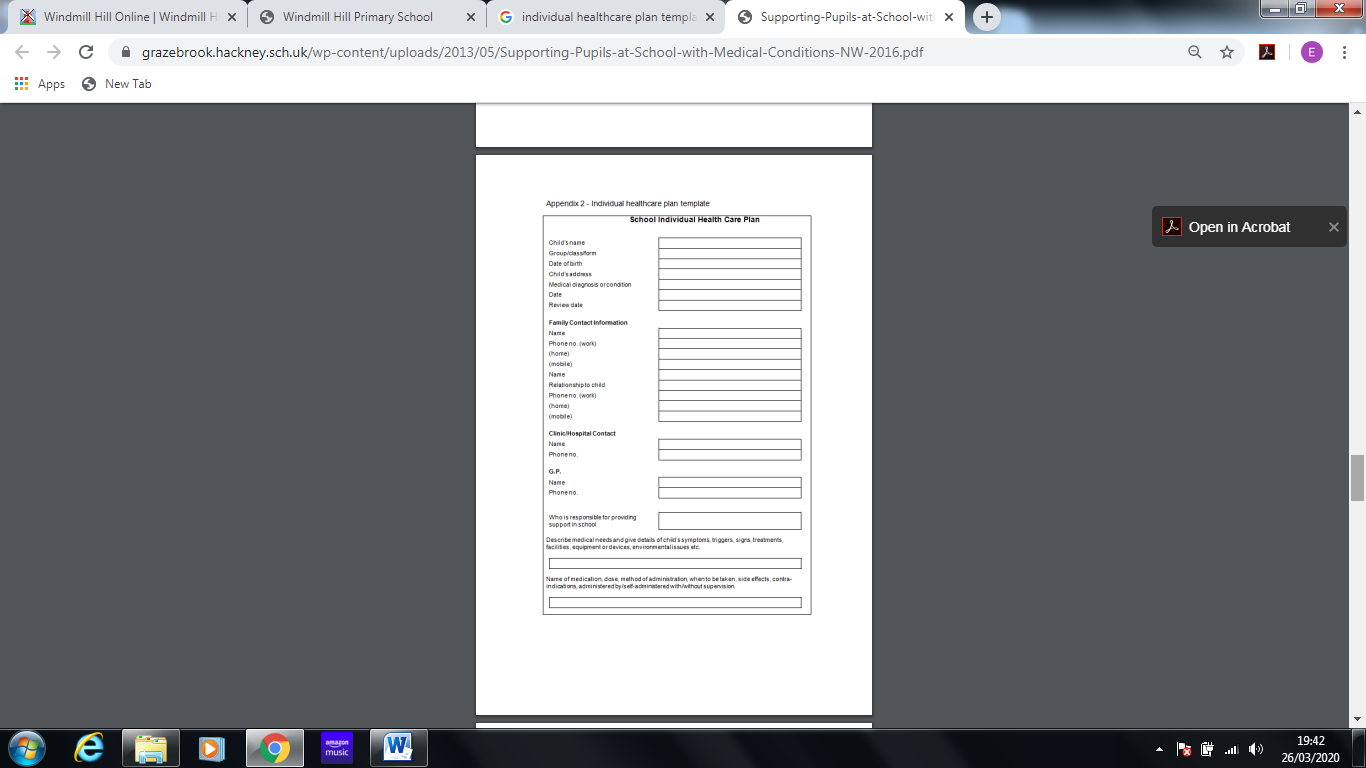 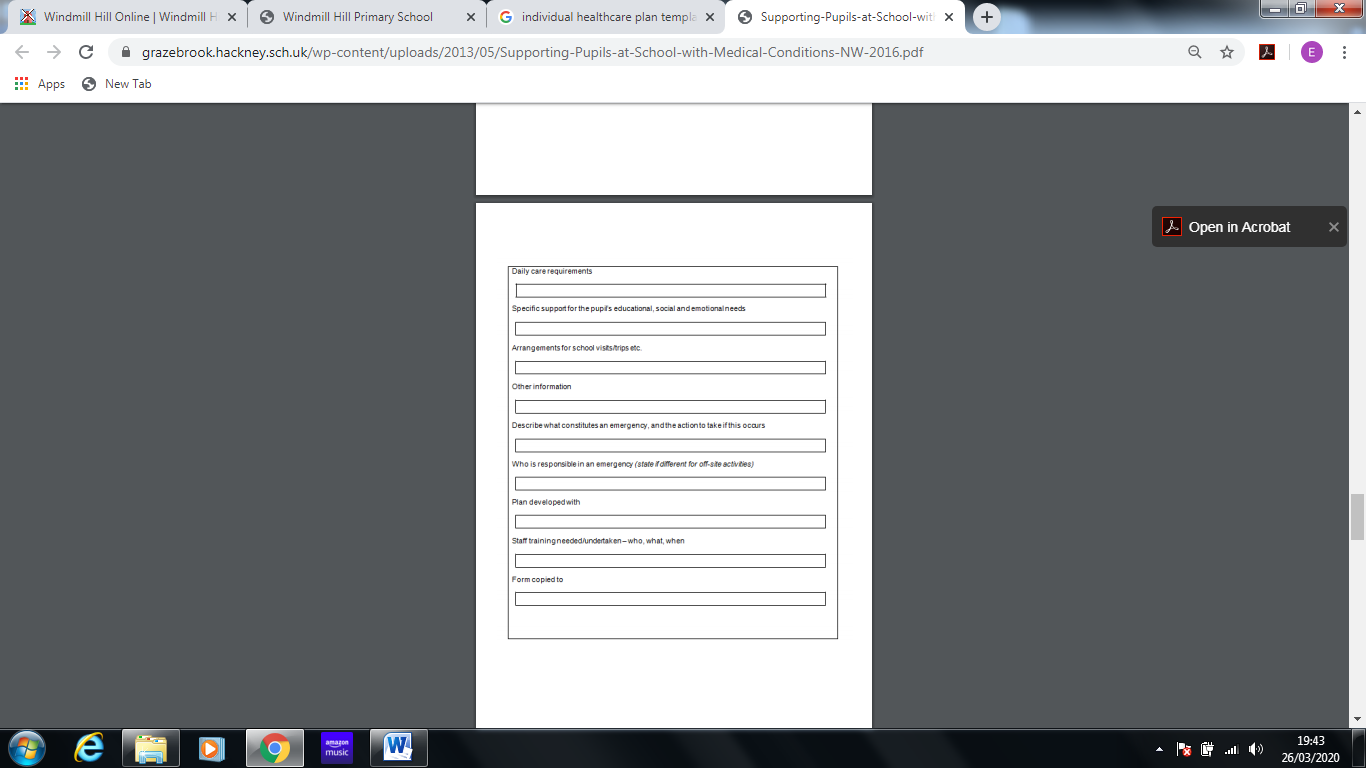 